           Request for Reconsideration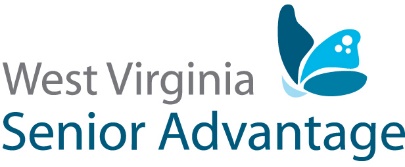 
Part D plans must include this Request for Reconsideration form with each adverse Redetermination Notice and must complete the following plan identifying information:Plan Name:  West Virginia Senior Advantage			Contract ID: H9153Formulary ID: 00020326	 			                                       Plan ID: H9153Request for Reconsideration of Medicare Prescription Drug DenialBecause your Medicare drug plan has upheld its initial decision to deny coverage of, or payment for, a prescription drug you requested, you have the right to ask for an independent review of the plan’s decision. You may use this form to request an independent review of your drug plan’s decision. You have 60 days from the date of the plan’s Redetermination Notice to ask for an independent review. Please complete this form and mail or fax it to:MAXIMUS Federal Services3750 Monroe Avenue, Suite 703Pittsford, NY 14534-1302Toll Free Fax: (866) 825-9507Note about Representatives: Your prescriber may file a reconsideration request on your behalf without being an appointed representative. If you want another individual, such as a family member or friend to request an independent review for you, that individual must be appointed as your representative.Enrollee Information:Enrollee Name: ____________________________________________________________________Address: _________________________________________________________________________City, State, Zip code: _______________________________________________________________Phone: (__________) ________________________________________________________________Medicare Beneficiary Identifier # ____________________________________________________(From red, white and blue Medicare card)Date of Birth (MM/DD/YYYY): _________________________________________________________Name of current Part D Drug Plan: ____________________________________________________Complete the following section ONLY if the person making this request is not the enrollee or the enrollee’s prescriber (make sure to attach documentation showing the person’s authority to represent enrollee for purposes of this request):Representative’s Name	Representative’s Relationship to Enrollee	Address 	City	 State	 Zip Code	Phone (	) ___________________________________________________________Prescription drug you asked your plan to cover: ____________________________________________________________________________________________________________________________________________________________________________Representation documentation for appeal request made by someone other than enrollee or prescriber:Attach documentation showing the authority to represent the enrollee (a completed Form CMS-1696 or a written equivalent) if it was not submitted at the coverage determination or redetermination level. A physician or other prescriber may request an appeal on behalf of the enrollee without being an appointed representative.Prescribing Physician’s or Other Prescriber’s Information:Prescriber Name: ________________________________________________________________________Office Address: __________________________________________________________________________City, State, Zip code: _____________________________________________________________________Office Phone: (__________) ________________________________________________________________Office Fax: (__________) __________________________________________________________________Office Contact Person: ____________________________________________________________________Expedited DecisionsIf you or your prescribing physician or other prescriber believe that waiting for a standard decision (which will be provided within 7 days) could seriously harm your life, health, or ability to regain maximum function, you can ask for an expedited (fast) decision. If your prescribing physician or other prescriber indicates that waiting 7 days could seriously harm your life or health or ability to regain maximum function, the independent review organization will automatically give you a decision within 72 hours. This timeframe may be extended for up to 14 calendar days if your case involves an exception request and we have not received the supporting statement from your doctor or other prescriber supporting the request, OR the person acting for you files an appeal request but does not submit proper documentation of representation. If you do not obtain your physician’s or other prescriber's support for an expedited appeal, the independent review organization will decide if your health condition requires a fast decision. Check this box if you believe you need a decision within 72 hours (if you have a supporting statement from your prescribing physician or other prescriber, attach it to this request)Please attach any additional information you have related to your appeal such as a statement from your prescribing physician or other prescriber and relevant medical records. Please have your prescriber address the Plan’s coverage criteria as stated in the Plan’s denial letter or in other Plan documents. Input from your prescriber will be needed to explain why you cannot meet the Plan’s coverage criteria and/or why the drugs required by the Plan are not medically appropriate for you.Additional information we should consider: ____________________________________________________________________________________________________________________________________________________________________________________________________________________________________Important: Please include a copy of the Redetermination (denial) Notice that you should have received from your drug plan if available.Signature of person requesting the appeal (the enrollee or the representative):_________________________________________________________ Date: ___________________